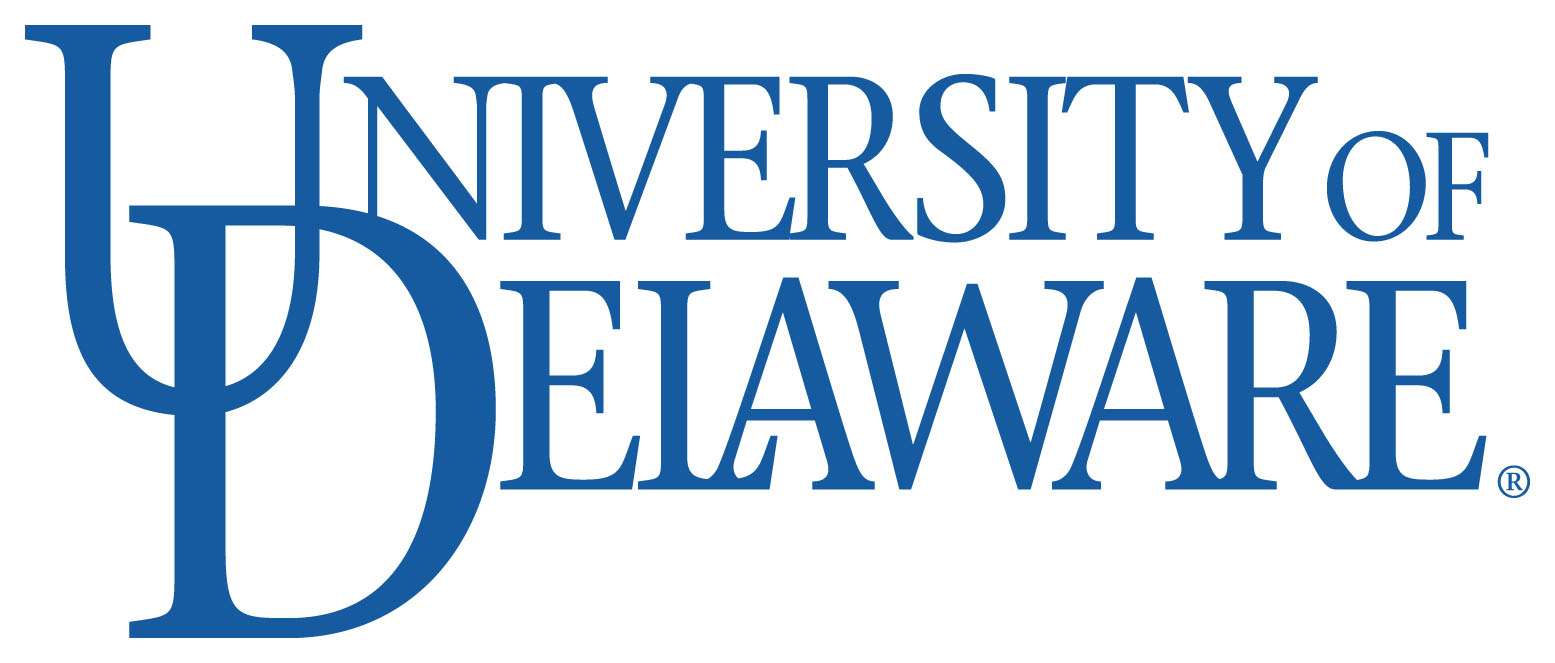 INFANT LANGUAGE PROJECTDR. ROBERTA GOLINKOFFComprehensive Summer 2013 Internship ProgramThe Infant Language Project under the direction of Dr. Roberta Golinkoff invites graduating seniors and undergraduate students to apply for our unpaid summer internship program. This highly competitive program is a great opportunity for students to gain intensive research experience. Successful candidates will work with our collaborative team of RAs, graduate students, post-docs and staff to develop studies, collect and analyze data and create scientific manuscripts for publication. In the past, exceptional interns have joined us as authors on our paper presentations at national conferences. In general, this long-standing program is designed to prepare dedicated and academically talented students for graduate study.Research focusOur primary foci are language acquisition, early mathematical and spatial concepts, and the benefits of playful learning. RequirementsBackground in psychology or a related field. Basic computer skills.A letter of recommendation from one of your professors or prior research supervisor.Must be able to commit at least 20-30 hours/week for 8 weeks between June and August.To ApplyComplete and send the attached application form along with your CV, unofficial university transcript, and letter of recommendation to the Laboratory Coordinator, Katherine Ridge (kridge@udel.edu), no later than May 1, 2013. We will review applications on a rolling basis.Questions?Please contact Katherine Ridge, Laboratory Coordinator at (302) 831-2073 or kridge@udel.edu. Visit Dr. Golinkoff’s website at http://udel.edu/~roberta/Visit our website at http://www.udel.edu/ILP Application to be a Summer Intern at the Infant Language ProjectPlease submit your CV and your unofficial university transcript with this application form.  Please have a letter of recommendation from a professor or prior research supervisor sent to us.Name:								University, Degree, Major, and Year in Program: GPA:GPA in Psychology:Language(s) Spoken and Proficiency (Novice, Intermediate, Fluent, Native):Coursework in Psychology and/or Linguistics?Computer Skills and Proficiency (Novice, Intermediate, Expert):Mac:   ___		Microsoft Word:   ___	            Microsoft Excel: _____SPSS:   ___          Web/Photo Programs:   ___    Super Coder: _____	Other Technical Skills:Have you had previous experience in research? Please provide the following information for each research experience:Previous Supervisor:Supervisor’s Email: Work period: Your duties:What do you hope to get out of a research experience?Any experience with infants or young children? If so, please describe. What areas of psychology most interest you? Be as broad or specific as you like.What are your post-graduation plans?